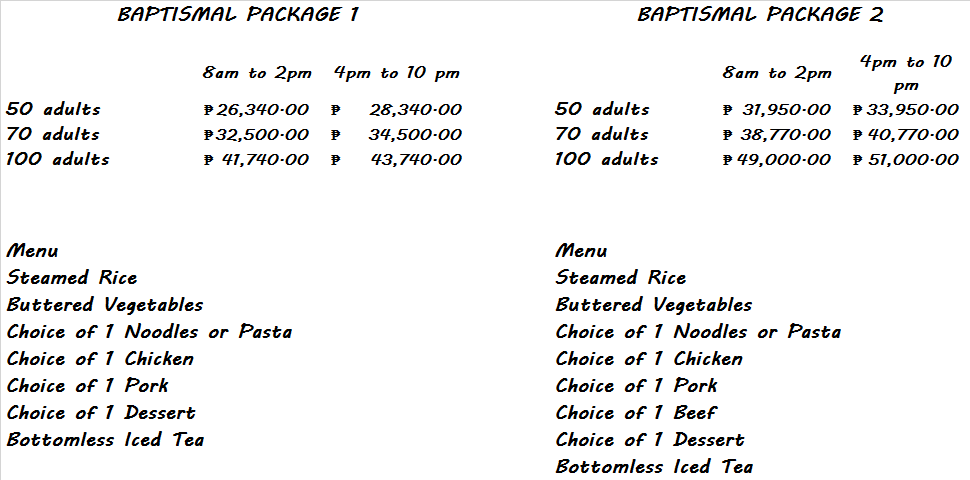 MENU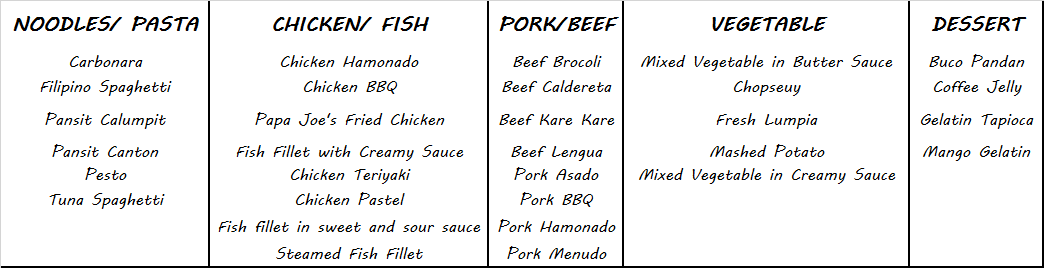 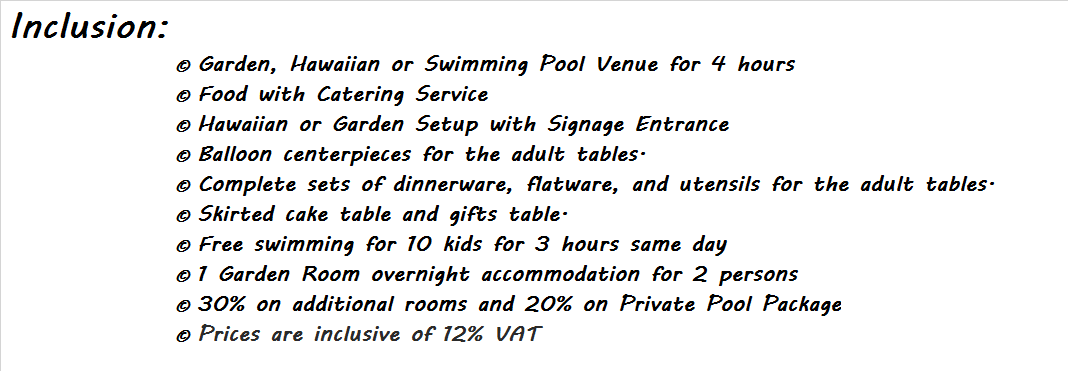 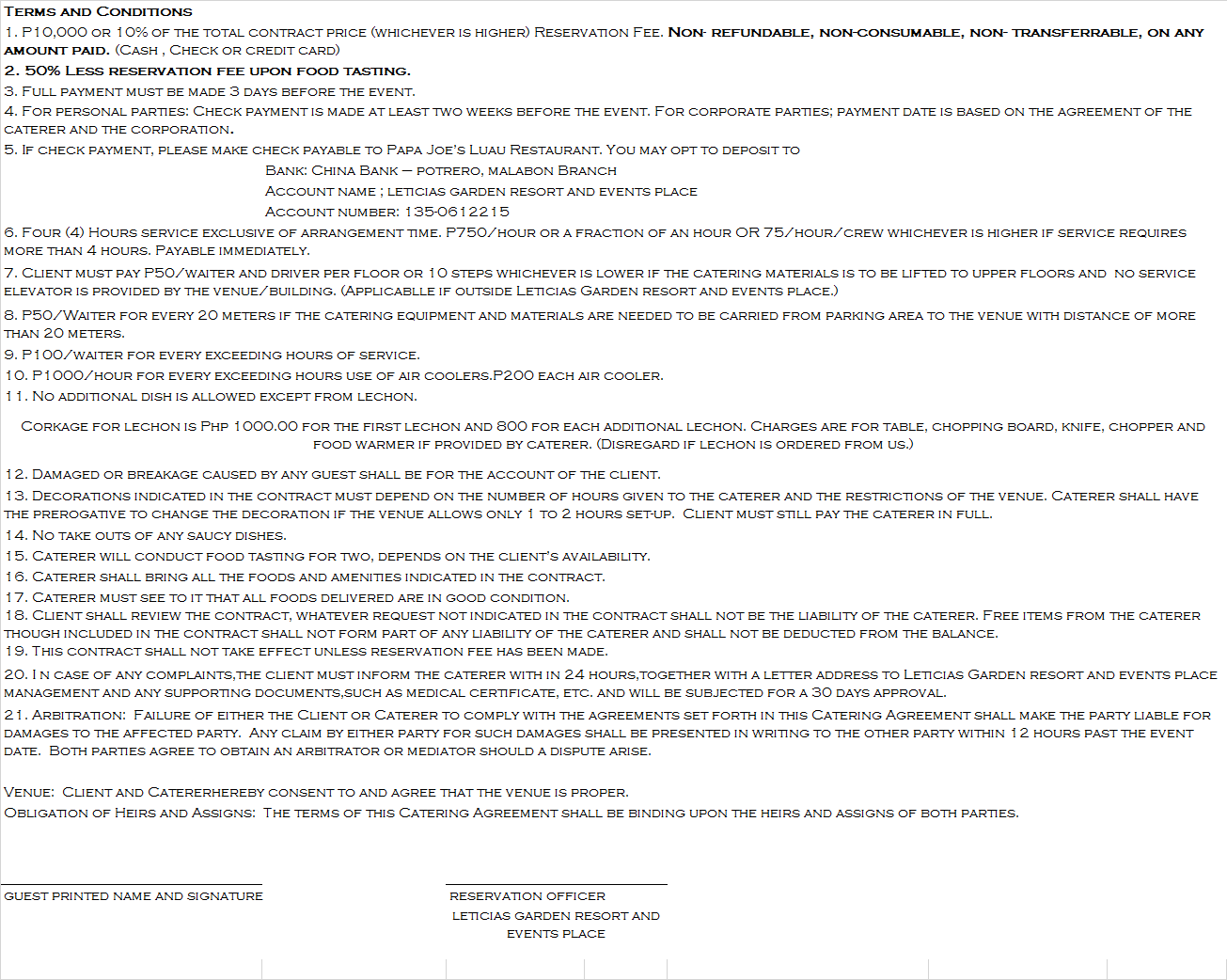 